           Centre for Advanced Photonics & Process Analysis (CAPPA)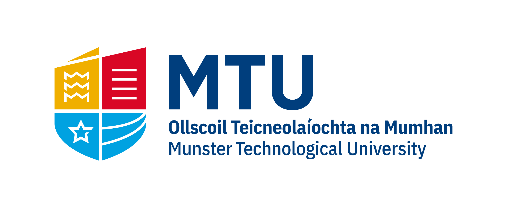 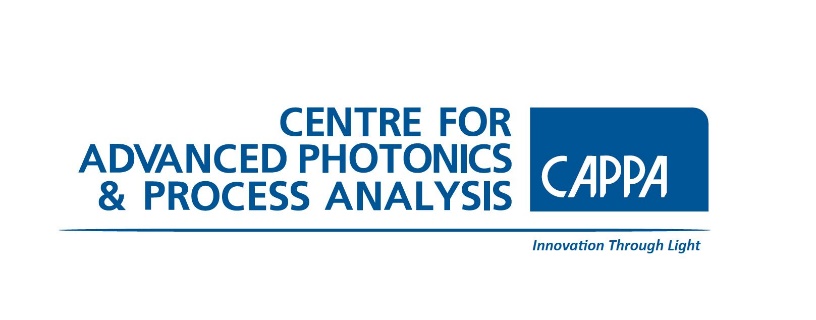 Transition Year Physics & Maths Programme 2023Application Form 2022 - complete and return by 1st December 2022 to: TYprogramme@cappa.iePlease note this programme is in high demand and should this programme fill before 1st December will close earlier.Important:Please attach a letter of Indemnity from your School.Applications will not be looked at without consent from a guardian.Consent forms can be found on https://www.cappa.ie/cappa-ty-programme-2023APPLICATIONS SUBMITTED WITHOUT THESE DOCUMENTS WILL NOT BE CONSIDEREDStudent NameStudent Phone NumberEmail Parent/Guardian NameParent/Guardian Telephone NumberSchool Contact Teacher & email or phone. no.Junior Certificate Exam ResultsOther comments:Have you taken physics as a TY subject? Are you taking physics as a leaving cert subject? List, in order of preference, the types of career that interest youWhy would you like to participate in the CAPPA TY Physics & Maths Programme?(100 words max)